Δευτέρα 8 Απριλίου 2024Εβδομαδιαία ανασκόπηση - Weekly reviewΗ Ε.Σ.Α.μεΑ. ενημερώνει05 ΑΠΡ7 Απριλίου Παγκόσμια Ημέρα Υγείας- Υπό κατάρρευση στην ΕλλάδαΗ 7η Απριλίου κάθε έτους είναι αφιερωμένη στην Παγκόσμια Υγεία. Στην Ελλάδα η κατάσταση στον τομέα της Υγείας και στο Εθνικό Σύστημα Υγείας χειροτερεύει ολοένα και περισσότερο: Αν προ πανδημίας...03 ΑΠΡΕκπροσώπηση των ατόμων με αναπηρία στις πολιτικές για την Υγεία και προσλήψεις στο ΕΣΥ ζήτησε στη Βουλή η ΕΣΑμεΑΣτη συζήτηση στην Επιτροπή της Βουλής σχετικά με το σχέδιο νόμου του υπουργείου Υγείας «Δράσεις δημόσιας υγείας - Ρυθμίσεις για την ενίσχυση του Εθνικού Συστήματος Υγείας» μίλησε ο γεν. γραμματέας...03 ΑΠΡΟ Β. Κούτσιανος για την προσβασιμότητα, τις ελλείψεις, την ανάγκη ελέγχων!Στην 3η ημερίδα «Πρόσβαση Παντού», που συνδιοργανώθηκε από το Στάδιο Ειρήνης και Φιλίας με την ΟΥΝΕΣΚΟ Πειραιώς και Νήσων, στο πλαίσιο της παγκόσμιας Ημέρας Ενημέρωσης για τον Αυτισμό, καθώς και...02 ΑΠΡ2 Απριλίου Παγκόσμια Ημέρα Ενημέρωσης για τον Αυτισμό: Αιτήματα της ΠΟΣΓΚΑμεΑ στον Πρωθυπουργό! #AutismNotInvisible#AutismDay2024 Με ανοιχτή επιστολή της στον πρωθυπουργό της χώρας Κ. Μητσοτάκη, σήμερα Τρίτη 2 Απριλίου, Παγκόσμια Ημέρα Ενημέρωσης και Ευαισθητοποίησης για τον Αυτισμό, η ΠΟΣΓΚΑμεΑ «σκιαγραφεί τη λιγότερο φωτογενή» πραγματικότητα...01 ΑΠΡΨηφιακός αποκλεισμός για εκατοντάδες χιλιάδες πολίτες με αναπηρία στην Ελλάδα40% του συνόλου των ατόμων με αναπηρία 16-64 ετών δεν έχει χρησιμοποιήσει ποτέ το διαδίκτυο Μόνο το 35% των ατόμων με αναπηρία χρησιμοποιεί το διαδίκτυο συστηματικά, έναντι του 65% των...29 ΜΑΡΔημοσίευση ΚΥΑ και διευκρινιστικής εγκυκλίου για τη χορήγηση Δελτίων Μετακίνησης ΑμεΑ για το έτος 2024Για την ανανέωση και την έκδοση νέων Δελτίων Μετακίνησης ΑμεΑ ορίζεται ως ημερομηνία έναρξης η 4η - 04 - 2024 και λήξης η 31η - 10 - 2024. Α. Δικαιούχοι...22 ΜΑΡΣυνεχίζεται ο αποκλεισμός των ατόμων με αναπηρία από το «Τουρισμός για όλους»Συνεχίζει να διαμαρτύρεται η ΕΣΑμεΑ για τον αποκλεισμό ατόμων με αναπηρία και χρόνιες παθήσεις από το πρόγραμμα «ΤΟΥΡΙΣΜΟΣ ΓΙΑ ΟΛΟΥΣ» έτους 2024, απευθύνει και δεύτερη επιστολή στους αρμόδιους υπουργούς για την...Ακολουθείστε την Ε.Σ.Α.μεΑ. στα social mediahttps://www.facebook.com/ESAmeAgr/ https://twitter.com/ESAMEAgr https://www.instagram.com/ncdpgreece/Youtube ESAmeAGr Ιστοσελίδα www.esamea.gr 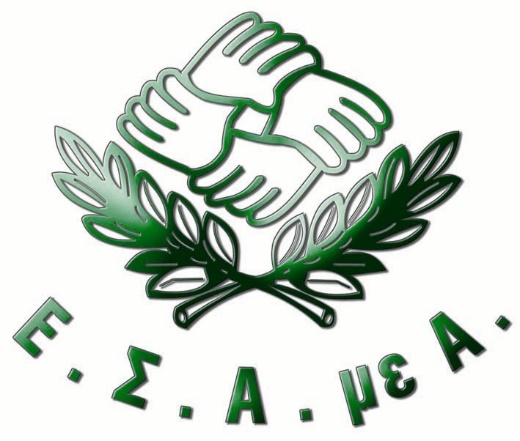 